ТРИГОНОМЕТРИЧЕСКИЕ ФУНКЦИИ ЧИСЛОВОГО АРГУМЕНТА. ТРИГОНОМЕТРИЧЕСКИЕ ТОЖДЕСТВА И ФОРМУЛЫГрадусная и радианная меры угловЦентральный угол, опирающийся на дугу, длина которой равна радиусу окружности, называется углом в 1 радиан.,Примеры с решениями.Найти радианную меру угла, выраженного в градусах:а)  160;     б)   1440      Решение.а)   Используя формулу , подставим:б)   2. Найти градусную меру угла, выраженного в радианах:а)  0,3;    б)     ;    Решение.а) Используя формулу , подставимб) Таблица основных углов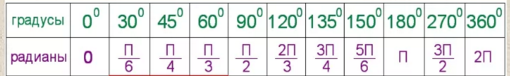 Определение синуса, косинуса и тангенса угловСинус угла  (обозначение sin) – ордината точки на единичной окружности.Косинус угла  (обозначение cos) – абсцисса точки на единичной окружности.Тангенс угла  (обозначение tg) – отношение синуса угла  к его косинусу, т.е. .Котангенс угла  (обозначение сtg) – отношение косинуса угла  к его синусу, т.е. .Значения основных углов и тригонометрических функций расположены на единичной окружности: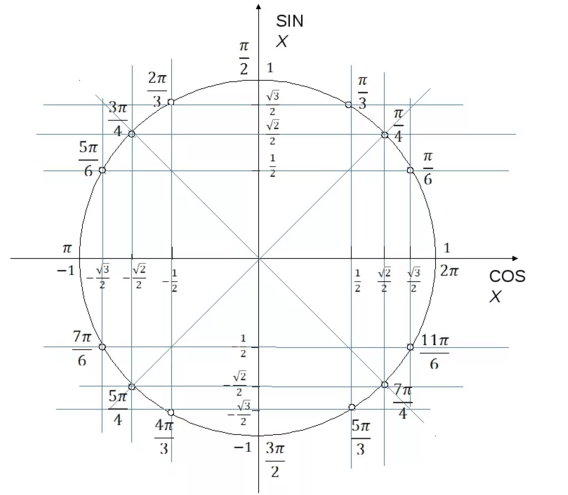 Знаки тригонометрических функцийОсновное тригонометрическое тождествоsin2+cos2=1Зависимость между синусом, косинусом и тангенсом одного и того же углаtg·ctg=11+tg2=1+ctg2=Примеры с решениями.Вычислить:cos, если sin= , 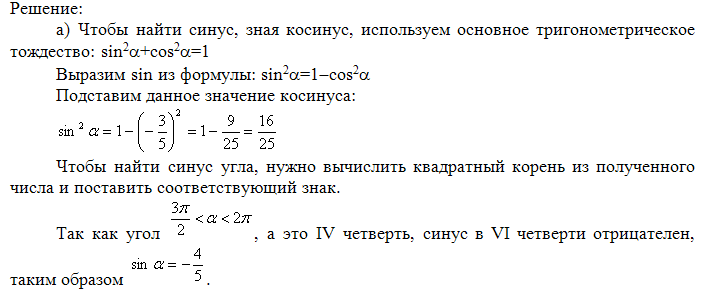 Формулы приведенияТаблица 1.Функция не меняетсяТаблица 2.Функция меняетсяПримеры с решениямиВычислить: а)   cos 240 ;   б) sin 765   Решение. а) выразим угол 240 через близлежащие углы - 180 или 270:способ   240=180+60 =  + cos 240 = cos ( + ) = {по таблице 1 функция не меняется}=  cos  =  2 способ    240=270  30 =  -  cos 240 = cos ( -  ) = {по таблице 2 функция меняется}=  sin  =  Значения одинаковы, можно выбрать любой способ.б) применяя формулу (1), получаем sin 765=sin(3602+45) = sin  =  РЕШЕНИЕ ТРИГОНОМНТРИЧЕСКИХ УРАВНЕНИЙ АркфункцииАркфункции – это обратные тригонометрические функции.Арксинусом числа a называется число  из отрезка , такое, что sin  = a.Примеры: 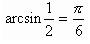 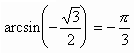 Арккосинусом числа a называется число  из отрезка , такое, что cos  = a.Арктангенсом числа a называется число  из интервала, такое, что tg  = a.Арккотангенсом числа a называется число  из интервала, такое, что ctg  = a.Границы для определения аркфункций: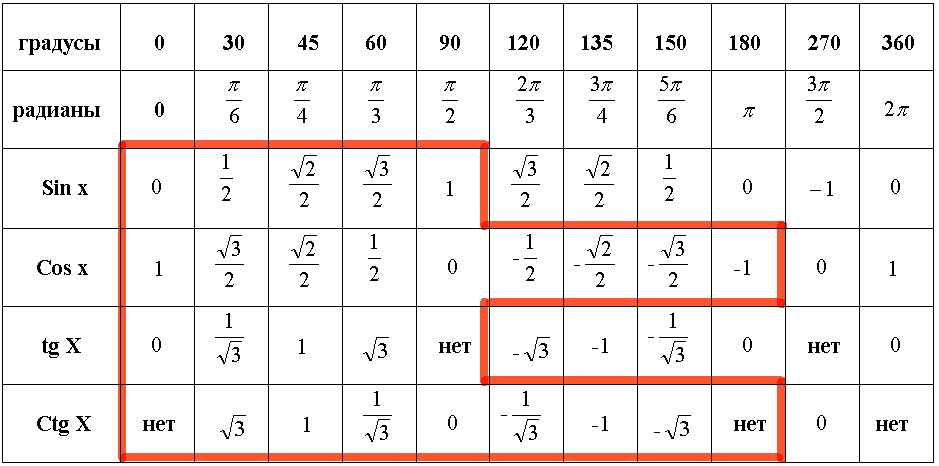 Простейшие тригонометрические уравненияУравнение sin x = a 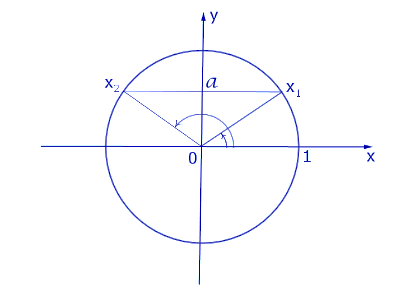 х1=arcsin a + 2n, nZх2=  arcsin a + 2n, nZФормула: х = (1)n arcsin a + n, nZЕсли число а>1 или а<  1, уравнение sinx=a не имеет решенийВ остальных случаях уравнение имеет бесконечное множество решений!Примеры:1.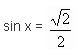 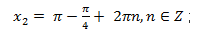 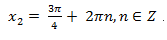 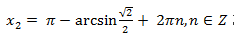 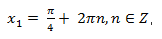 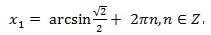 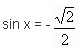 Особые случаи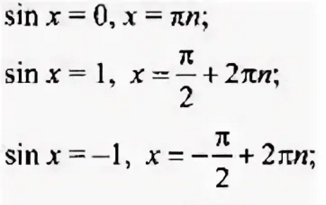 	2. Уравнение cos x = a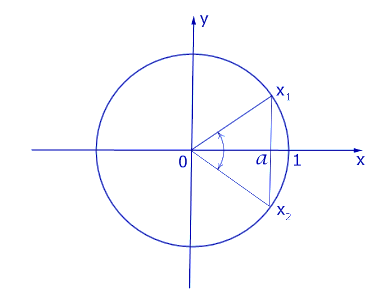 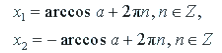 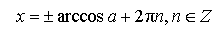 Если число а>1 или а<  1, уравнение cosx=a не имеет решенийВ остальных случаях уравнение имеет бесконечное множество решений!Примеры: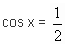 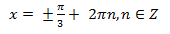 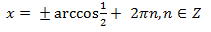 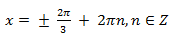 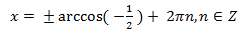 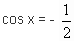 Особые случаи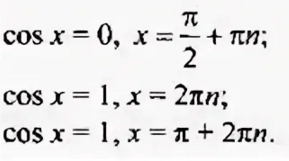 3. Уравнение tg x =a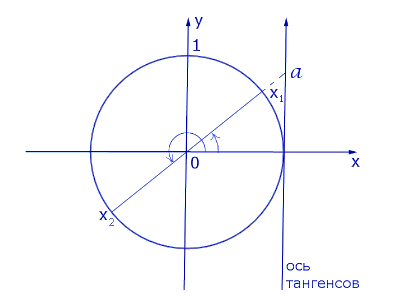 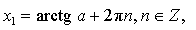 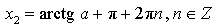 Формула: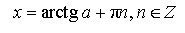 При любом числе а уравнение tg x = a имеет бесконечное множество решений.Примеры: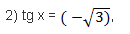 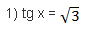 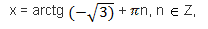 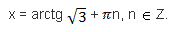 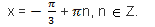 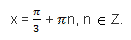 4. Уравнение ctg x = a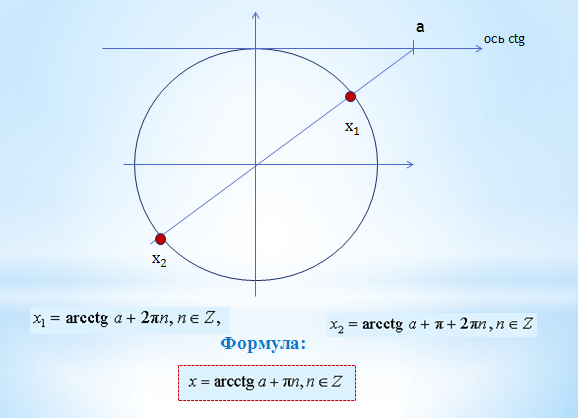 При любом числе а уравнение ctg x = a имеет бесконечное множество решений!Примеры: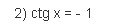 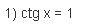 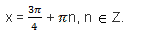 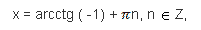 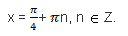 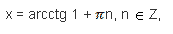 ПРОИЗВОДНАЯ ФУНКЦИИ. ИССЛЕДОВАНИЕ ФУНКЦИИ.Предел отношения приращения функции к приращению аргумента, если приращение аргумента стремится к нулю (и этот предел существует), называется производной этой функции. Обозначение: у′ - читается « игрек штрих»Физический (механический) смысл производной состоит в следующем. Если s(t) — закон прямолинейного движения тела, то производная выражает мгновенную скорость в момент времени t:v=s′(t).Геометрический смысл производной состоит в следующем. Если к графику функции y=f(x) в точке с абсциссой x=a можно провести касательную, не параллельную оси y, то f′(a) выражает угловой коэффициент касательной:k=f′(a).Алгоритм нахождения производной для функции  y=f(x) 1. Зафиксировать значение  x , найти  f(x) .2. Дать аргументу  x  приращение  Δx , перейти в новую точку  x+Δx , найти  f(x+Δx) .3. Найти приращение функции:  Δy=f(x+Δx)−f(x) .4. Составить отношение  ΔyΔx .5. Вычислить  limΔx→0ΔyΔx . Этот предел и есть  f′(x) .Этот алгоритм позволяет найти производную функции с «простой формулой».Существует таблица для нахождения производной элементарных функций 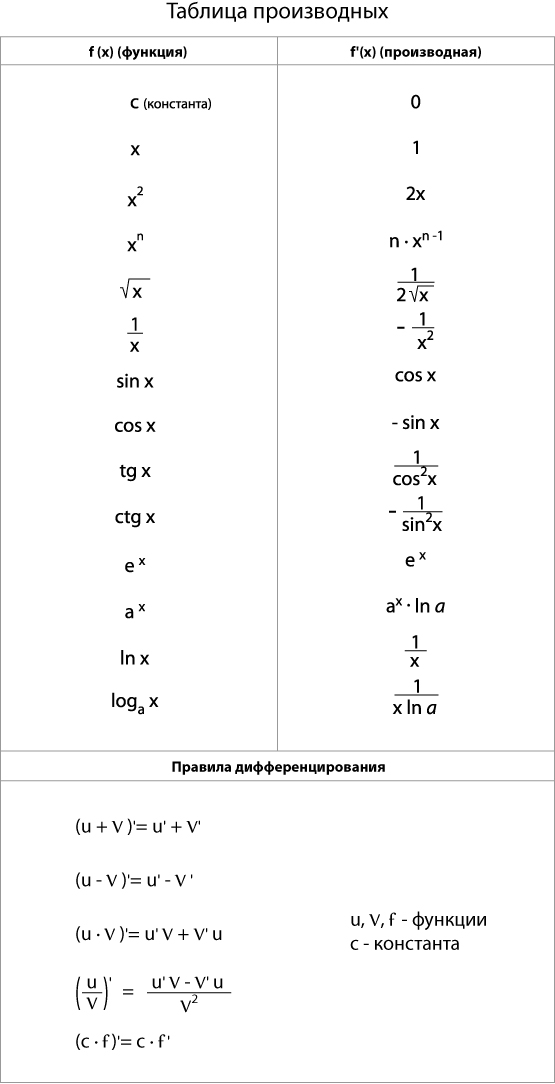 	Примеры применения таблицы и правил.Найти производную функций:а) y=x4+3x2+sinx
Решение:
Воспользуемся первым правилом - производная суммы равна сумме производных, так же воспользуемся и пятым – постоянное число выносится за знак производной -  свойством:
y'=(x4+3x2+sinx)'=(x4 )'+(3x4 )'+(sinx)'=4x3+3·2x+cosx=4x3+6x+cosxОтвет: y'=4x3+6x+cos(x)б) y=cosx · (x5+1)Решение:Воспользуемся третьим правилом:y'=(cosx· (x5+1))'=cos' x · (x5+1)+cosx · (x5+1)'=  sinx · (x5+1)+cosx · (5x4 )=  x5 · sinx  sinx + 5x4 · cosxОтвет: y'=  x5 sinx  sinx + 5x4 cosxв) 
Решение:
Воспользуемся четвертым правилом: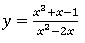 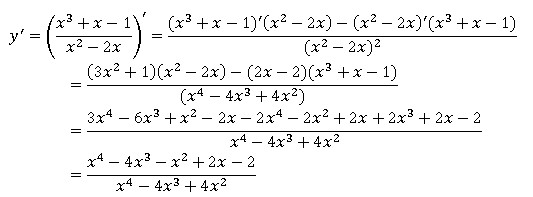 Производная функции необходима при исследовании функции и построении графика.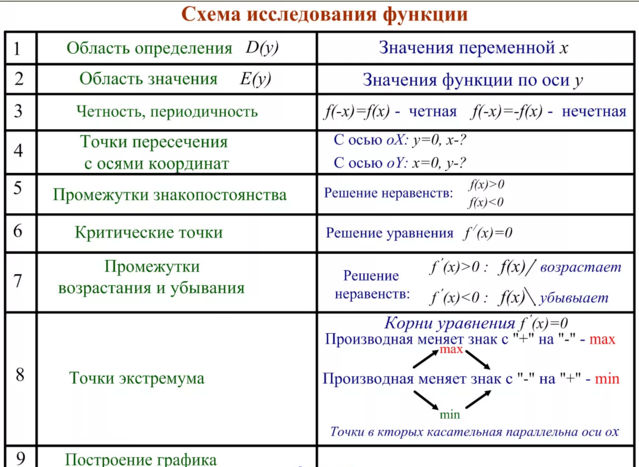 Пример.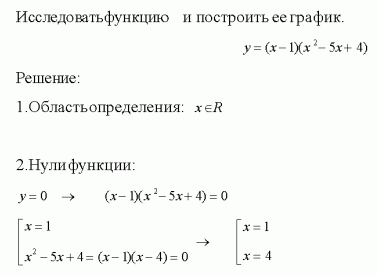 Проверим на четность: у(-х) = (х1) ((х)2  5(х) +4) = (х+1)(х2 +5х +4)Выражение не равно у(х) и у(х), следовательно функция не является четной и нечетной.Промежутки знакопостоянства 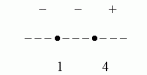 y>0  при х(4; +)у<0 при х(;1)(1;4)Найдем производную функцииПреобразуем функцию, раскрыв скобки 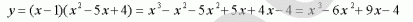 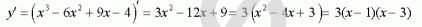 y'=0 при х=1, х=3Возрастание, убывание и экстремумы – лучше оформить таблицей:ГрафикЛОГАРИФМИЧЕСКАЯ ФУНКЦИЯ1 Логарифм числаЛогарифмом положительного числа b по основанию a  (обозначение logab), где а > 0, а  1, называют показатель степени, в которую нужно возвести число а, чтобы получить число b. Равенство ,где b > 0, а > 0, а  1, называют основным логарифмическим тождеством. х = logab  корень уравнения ах = b, где а > 0, а  1, b > 0. Примеры с решениями. Найти: а) ;   б) ;   в) .Решение. а) По определению логарифма (согласно основному логарифмическому тождеству) = 5. б) = . в) .2. Свойства логарифмов Если а > 0, a  1, b > 0, c > 0, n – любое действительное число, то:Примеры с решениями. 1. Вычислить: а) log945 + log91,8;       б) log11 ; в) 21og0,33    log0,310000. Решение. а) log945 + log91,8 = log9(45·1,8) = log981 = 2; б) log11 =в) 21og0,33    log0,310000==. 2. Зная, что log5a = 4, log5fc = 7, найти: a) ;       б)  .Решение.  ==б)  ==.Вместо log10b пишут lg b (читается «десятичный логарифм числа b»). Вместо logeb пишут ln b (читается «натуральный логарифм числа b»). 3. Логарифмические уравненияПри решении логарифмических уравнений справедливо утверждение:Если а>0, a1, x1>0, x2>0, то равенство  справедливо тогда и только тогда, когда х1=х2.Примеры с решениями.1. Решить уравнение: Решение.По свойству логарифмов заменим сумму на логарифм произведения: . Представим 1 как , получим , тогда (х+4)·х=5, х2+4х-5=0, х1=1, х2=5.Проверка. 1) х=1: , т.е. является корнем уравнения.х=-5:  – получаем недопустимые числа, логарифм от которых не существует, т.о. не является корнем.УголФункцияsinsinsinsinsincoscoscoscoscostgtgtgtgtgctgctgctgctgctgУголФункцияsincoscoscoscoscossinsinsinsintgctgctgctgctgctgtgtgtgtgDy(;1)1(1;3)3(3; +)y'+00+yвозрастает0убывает4возрастаетточка максимуматочка минимума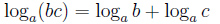 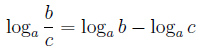 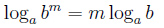 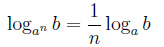 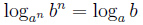 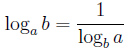 